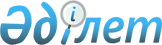 О внесении изменений в решение Шортандинского районного маслихата от 22 декабря 2017 года № С-23/2 "О бюджетах поселков, сельских округов на 2018-2020 годы"Решение Шортандинского районного маслихата Акмолинской области от 29 ноября 2018 года № С-33/2. Зарегистрировано Департаментом юстиции Акмолинской области 12 декабря 2018 года № 6919
      Примечание РЦПИ.

      В тексте документа сохранена пунктуация и орфография оригинала.
      В соответствии со статьями 106, 109-1 Бюджетного кодекса Республики Казахстан от 4 декабря 2008 года, с подпунктом 1) пункта 1 статьи 6 Закона Республики Казахстан от 23 января 2001 года "О местном государственном управлении и самоуправлении в Республике Казахстан", Шортандинский районный маслихат РЕШИЛ:
      1. Внести в решение Шортандинского районного маслихата "О бюджетах поселков, сельских округов на 2018-2020 годы" от 22 декабря 2017 года № С-23/2 (зарегистрировано в Реестре государственной регистрации нормативных правовых актов № 6301, опубликовано 13 января 2018 года в районных газетах "Вести", "Өрлеу") следующие изменения:
      подпункт 1) пункта 1 изложить в новой редакции:
      "1) доходы – 47 171 тысяч тенге, в том числе:
      налоговые поступления – 47 019,3 тысяч тенге;
      неналоговые поступления – 151,7 тысяч тенге;";
      подпункты 1), 2) пункта 2 изложить в новой редакции:
      "1) доходы – 20 875 тысяч тенге, в том числе:
      налоговые поступления – 14 597 тысяч тенге;
      неналоговые поступления – 501 тысяч тенге;
      поступления трансфертов – 5 777 тысяч тенге;
      2) затраты – 20 875 тысяч тенге;";
      подпункты 1), 2) пункта 3 изложить в новой редакции:
      "1) доходы – 23 288,2 тысяч тенге, в том числе:
      налоговые поступления – 12 576 тысяч тенге;
      неналоговые поступления – 273,2 тысяч тенге;
      поступления трансфертов – 10 439 тысяч тенге;
      2) затраты – 23 288,2 тысяч тенге;";
      подпункт 1) пункта 4 изложить в новой редакции:
      "1) доходы – 13 981 тысяч тенге, в том числе:
      налоговые поступления – 4 946 тысяч тенге;
      неналоговые поступления – 60 тысяч тенге;
      поступления трансфертов – 8 975 тысяч тенге;";
      подпункты 1), 2) пункта 5 изложить в новой редакции:
      "1) доходы – 20 091 тысяч тенге, в том числе:
      налоговые поступления – 9 204,3 тысяч тенге;
      неналоговые поступления – 30,7 тысяч тенге;
      поступления трансфертов – 10 856 тысяч тенге;
      2) затраты – 20 091 тысяч тенге;";
      подпункт 1) пункта 6 изложить в новой редакции:
      "1) доходы – 13 913 тысяч тенге, в том числе:
      налоговые поступления – 3 493,5 тысяч тенге;
      неналоговые поступления – 30,5 тысяч тенге;
      поступления трансфертов – 10 389 тысяч тенге;";
      приложения 1, 4, 7, 10, 13, 16 к решению изложить в новой редакции, согласно приложениям 1, 2, 3, 4, 5, 6 настоящего решения.
      2. Настоящее решение вступает в силу со дня государственной регистрации в Департаменте юстиции Акмолинской области и вводится в действие с 1 января 2018 года.
      "СОГЛАСОВАНО"
      29 ноября 2018 года Бюджет поселка Шортанды на 2018 год Бюджет поселка Жолымбет на 2018 год Бюджет Дамсинского сельского округа на 2018 год Бюджет Новокубанского сельского округа на 2018 год Бюджет сельского округа Бозайгыр на 2018 год Бюджет сельского округа Бектау на 2018 год
					© 2012. РГП на ПХВ «Институт законодательства и правовой информации Республики Казахстан» Министерства юстиции Республики Казахстан
				
      Председатель сессии
районного маслихата

Г.Муканова

      Секретарь районного
маслихата

Д.Отаров

      Аким Шортандинского
района

Г.Садвокасова
Приложение 1
к решению Шортандинского
районного маслихата
№ С-33/2
от 29 ноября 2018 годаПриложение 1
к решению Шортандинского
районного маслихата
№ С-23/2
от 22 декабря 2017 года
Функциональная группа
Функциональная группа
Функциональная группа
Функциональная группа
Функциональная группа
Сумма, тысяч тенге
Категория
Категория
Категория
Категория
Категория
Сумма, тысяч тенге
Функциональная подгруппа
Функциональная подгруппа
Функциональная подгруппа
Функциональная подгруппа
Сумма, тысяч тенге
Класс
Класс
Класс
Класс
Сумма, тысяч тенге
Администратор бюджетных программ
Администратор бюджетных программ
Администратор бюджетных программ
Сумма, тысяч тенге
Подкласс
Подкласс
Подкласс
Сумма, тысяч тенге
Программа
Программа
Сумма, тысяч тенге
I. Доходы
47171
1
Налоговые поступления
47019,3
01
Подоходный налог 
20001
2
Индивидуальный подоходный налог
20001
04
Hалоги на собственность
27018,3
1
Hалоги на имущество
1321
3
Земельный налог
2512
4
Hалог на транспортные средства
23185,3
2
Неналоговые поступления
151,7
2
Поступления от реализации товаров (работ, услуг) государственными учреждениями, финансируемыми из государственного бюджета
2,3
1
Поступления от реализации товаров (работ, услуг) государственными учреждениями, финансируемыми из государственного бюджета
2,3
4
Штрафы, пени, санкции, взыскания, налагаемые государственными учреждениями, финансируемыми из государственного бюджета, а также содержащимися и финансируемыми из бюджета (сметы расходов) Национального Банка Республики Казахстан
24
1
Штрафы, пени, санкции, взыскания, налагаемые государственными учреждениями, финансируемыми из государственного бюджета, а также содержащимися и финансируемыми из бюджета (сметы расходов) Национального Банка Республики Казахстан
24
6
Прочие неналоговые поступления
125,4
1
Прочие неналоговые поступления
125,4
II. Затраты
47171
01
Государственные услуги общего характера
18007,4
1
Представительные, исполнительные и другие органы, выполняющие общие функции государственного управления
18007,4
124
Аппарат акима города районного значения, села, поселка, сельского округа
18007,4
001
Услуги по обеспечению деятельности акима города районного значения, села, поселка сельского округа
18007,4
06
Социальная помощь и социальное обеспечение
1714,6
2
Социальная помощь
1714,6
124
Аппарат акима города районного значения, села, поселка, сельского округа
1714,6
003
Оказание социальной помощи нуждающимся гражданам на дому
1714,6
07
Жилищно-коммунальное хозяйство
22087
3
Благоустройство населенных пунктов
22087
124
Аппарат акима города районного значения, села, поселка, сельского округа
22087
008
Освещение улиц в населенных пунктах
6195
009
Обеспечение санитарии населенных пунктов
242
010
Содержание мест захоронений и погребение безродных
64
011
Благоустройство и озеленение населенных пунктов
15586
13
Прочие
5362
9
Прочие
5362
124
Аппарат акима города районного значения, села, поселка, сельского округа
5362
040
Реализация мероприятий для решения вопросов обустройства населенных пунктов в реализацию мер по содействию экономическому развитию регионов в рамках Программы развития регионов до 2020 года
5362
ІV. Сальдо по операциям с финансовыми активами 
0
Приобретение финансовых активов 
0
V. Дефицит (профицит) бюджета
0
VI. Финансирование дефицита (использование профицита) бюджета
0Приложение 2
к решению Шортандинского
районного маслихата
№ С-33/2
от 29 ноября 2018 годаПриложение 4
к решению Шортандинского
районного маслихата
№ С-23/2
от 22 декабря 2017 года
Функциональная группа
Функциональная группа
Функциональная группа
Функциональная группа
Функциональная группа
Сумма, тысяч тенге
Категория
Категория
Категория
Категория
Категория
Сумма, тысяч тенге
Функциональная подгруппа
Функциональная подгруппа
Функциональная подгруппа
Функциональная подгруппа
Сумма, тысяч тенге
Класс
Класс
Класс
Класс
Сумма, тысяч тенге
Администратор бюджетных программ
Администратор бюджетных программ
Администратор бюджетных программ
Сумма, тысяч тенге
Подкласс
Подкласс
Подкласс
Сумма, тысяч тенге
Программа
Программа
Сумма, тысяч тенге
I. Доходы
20875
1
Налоговые поступления
14597
01
Подоходный налог 
5901
2
Индивидуальный подоходный налог
5901
04
Hалоги на собственность
8696
1
Hалоги на имущество
387
3
Земельный налог
270
4
Hалог на транспортные средства
8039
2
Неналоговые поступления
501
6
Прочие неналоговые поступления
501
1
Прочие неналоговые поступления
501
4
Поступления трансфертов 
5777
02
Трансферты из вышестоящих органов государственного управления
5777
3
Трансферты из районного (города областного значения) бюджета
5777
II. Затраты
20875
01
Государственные услуги общего характера
13436
1
Представительные, исполнительные и другие органы, выполняющие общие функции государственного управления
13436
124
Аппарат акима города районного значения, села, поселка, сельского округа
13436
001
Услуги по обеспечению деятельности акима города районного значения, села, поселка, сельского округа
13436
06
Социальная помощь и социальное обеспечение
1869
2
Социальная помощь
1869
124
Аппарат акима города районного значения, села, поселка, сельского округа
1869
003
Оказание социальной помощи нуждающимся гражданам на дому
1869
07
Жилищно-коммунальное хозяйство
1650
3
Благоустройство населенных пунктов
1650
124
Аппарат акима города районного значения, села, поселка, сельского округа
1650
008
Освещение улиц в населенных пунктах
950
009
Обеспечение санитарии населенных пунктов
240
011
Благоустройство и озеленение населенных пунктов
460
13
Прочие
3920
9
Прочие
3920
124
Аппарат акима города районного значения, села, поселка, сельского округа
3920
040
Реализация мероприятий для решения вопросов обустройства населенных пунктов в реализацию мер по содействию экономическому развитию регионов в рамках Программы развития регионов до 2020 года
3920
ІV. Сальдо по операциям с финансовыми активами 
0
Приобретение финансовых активов 
0
V. Дефицит (профицит) бюджета
0
VI. Финансирование дефицита (использование профицита) бюджета
0Приложение 3
к решению Шортандинского
районного маслихата
№ С-33/2
от 29 ноября 2018 годаПриложение 7
к решению Шортандинского
районного маслихата
№ С-23/2
от 22 декабря 2017 года
Функциональная группа
Функциональная группа
Функциональная группа
Функциональная группа
Функциональная группа
Сумма, тысяч тенге
Категория
Категория
Категория
Категория
Категория
Сумма, тысяч тенге
Функциональная подгруппа
Функциональная подгруппа
Функциональная подгруппа
Функциональная подгруппа
Сумма, тысяч тенге
Класс
Класс
Класс
Класс
Сумма, тысяч тенге
Администратор бюджетных программ
Администратор бюджетных программ
Администратор бюджетных программ
Сумма, тысяч тенге
Подкласс
Подкласс
Подкласс
Сумма, тысяч тенге
Программа
Программа
Сумма, тысяч тенге
I. Доходы
23288,2
1
Налоговые поступления
12576
01
Подоходный налог 
6811,6
2
Индивидуальный подоходный налог
6811,6
04
Hалоги на собственность
5764,4
1
Hалоги на имущество
441
3
Земельный налог
273,1
4
Hалог на транспортные средства
5050,3
2
Неналоговые поступления
273,2
6
Прочие неналоговые поступления
273,2
1
Прочие неналоговые поступления
273,2
4
Поступления трансфертов
10439
02
Трансферты из вышестоящих органов государственного управления
10439
3
Трансферты из районного (города областного значения) бюджета
10439
II. Затраты
23288,2
01
Государственные услуги общего характера
17116,8
1
Представительные, исполнительные и другие органы, выполняющие общие функции государственного управления
17116,8
124
Аппарат акима города районного значения, села, поселка, сельского округа
17116,8
001
Услуги по обеспечению деятельности акима города районного значения, села, поселка, сельского округа
17116,8
06
Социальная помощь и социальное обеспечение
446
2
Социальная помощь
446
124
Аппарат акима города районного значения, села, поселка, сельского округа
446
003
Оказание социальной помощи нуждающимся гражданам на дому
446
07
Жилищно-коммунальное хозяйство
1547,4
3
Благоустройство населенных пунктов
1547,4
124
Аппарат акима города районного значения, села, поселка, сельского округа
1547,4
008
Освещение улиц в населенных пунктах
580
009
Обеспечение санитарии населенных пунктов
150
011
Благоустройство и озеленение населенных пунктов
817,4
13
Прочие
4178
9
Прочие
4178
124
Аппарат акима города районного значения, села, поселка, сельского округа
4178
040
Реализация мероприятий для решения вопросов обустройства населенных пунктов в реализацию мер по содействию экономическому развитию регионов в рамках Программы развития регионов до 2020 года
4178
ІV. Сальдо по операциям с финансовыми активами 
0
Приобретение финансовых активов 
0
V. Дефицит (профицит) бюджета
0
VI. Финансирование дефицита (использование профицита) бюджета
0Приложение 4
к решению Шортандинского
районного маслихата
№ С-33/2
от 29 ноября 2018 годаПриложение 10
к решению Шортандинского
районного маслихата
№ С-23/2
от 22 декабря 2017 года
Функциональная группа
Функциональная группа
Функциональная группа
Функциональная группа
Функциональная группа
Сумма, тысяч тенге
Категория
Категория
Категория
Категория
Категория
Сумма, тысяч тенге
Функциональная подгруппа
Функциональная подгруппа
Функциональная подгруппа
Функциональная подгруппа
Сумма, тысяч тенге
Класс
Класс
Класс
Класс
Сумма, тысяч тенге
Администратор бюджетных программ
Администратор бюджетных программ
Администратор бюджетных программ
Сумма, тысяч тенге
Подкласс
Подкласс
Подкласс
Сумма, тысяч тенге
Программа
Программа
Сумма, тысяч тенге
I. Доходы
13981
1
Налоговые поступления
4946
01
Подоходный налог 
1690
2
Индивидуальный подоходный налог
1690
04
Hалоги на собственность
3256
1
Hалоги на имущество
163
3
Земельный налог
285
4
Hалог на транспортные средства
2808
2
Неналоговые поступления
60
6
Прочие неналоговые поступления
60
1
Прочие неналоговые поступления
60
4
Поступления трансфертов
8975
02
Трансферты из вышестоящих органов государственного управления
8975
3
Трансферты из районного (города областного значения) бюджета
8975
II. Затраты
13981
01
Государственные услуги общего характера
11471,7
1
Представительные, исполнительные и другие органы, выполняющие общие функции государственного управления
11471,7
124
Аппарат акима города районного значения, села, поселка, сельского округа
11471,7
001
Услуги по обеспечению деятельности акима города районного значения, села, поселка, сельского округа
11471,7
06
Социальная помощь и социальное обеспечение
409
2
Социальная помощь
409
124
Аппарат акима города районного значения, села, поселка, сельского округа
409
003
Оказание социальной помощи нуждающимся гражданам на дому
409
07
Жилищно-коммунальное хозяйство
223,3
3
Благоустройство населенных пунктов
223,3
124
Аппарат акима города районного значения, села, поселка, сельского округа
223,3
009
Обеспечение санитарии населенных пунктов
223,3
13
Прочие
1877
9
Прочие
1877
124
Аппарат акима города районного значения, села, поселка, сельского округа
1877
040
Реализация мероприятий для решения вопросов обустройства населенных пунктов в реализацию мер по содействию экономическому развитию регионов в рамках Программы развития регионов до 2020 года
1877
ІV. Сальдо по операциям с финансовыми активами 
0
Приобретение финансовых активов 
0
V. Дефицит (профицит) бюджета
0
VI. Финансирование дефицита (использование профицита) бюджета
0Приложение 5
к решению Шортандинского
районного маслихата
№ С-33/2
от 29 ноября 2018 годаПриложение 13
к решению Шортандинского
районного маслихата
№ С-23/2
от 22 декабря 2017 года
Функциональная группа
Функциональная группа
Функциональная группа
Функциональная группа
Функциональная группа
Сумма, тысяч тенге
Категория
Категория
Категория
Категория
Категория
Сумма, тысяч тенге
Функциональная подгруппа
Функциональная подгруппа
Функциональная подгруппа
Функциональная подгруппа
Сумма, тысяч тенге
Класс
Класс
Класс
Класс
Сумма, тысяч тенге
Администратор бюджетных программ
Администратор бюджетных программ
Администратор бюджетных программ
Сумма, тысяч тенге
Подкласс
Подкласс
Подкласс
Сумма, тысяч тенге
Программа
Программа
Сумма, тысяч тенге
I. Доходы
20091
1
Налоговые поступления
9204,3
01
Подоходный налог 
3641,1
2
Индивидуальный подоходный налог
3641,1
04
Hалоги на собственность
5563,2
1
Hалоги на имущество
476,8
3
Земельный налог
1255,2
4
Hалог на транспортные средства
3831,2
2
Неналоговые поступления
30,7
4
Штрафы, пени, санкции, взыскания, налагаемые государственными учреждениями, финансируемыми из государственного бюджета, а также содержащимися и финансируемыми из бюджета (сметы расходов) Национального Банка Республики Казахстан
30
1
Штрафы, пени, санкции, взыскания, налагаемые государственными учреждениями, финансируемыми из государственного бюджета, а также содержащимися и финансируемыми из бюджета (сметы расходов) Национального Банка Республики Казахстан
30
6
Прочие неналоговые поступления
0,7
1
Прочие неналоговые поступления
0,7
4
Поступления трансфертов 
10856
02
Трансферты из вышестоящих органов государственного управления
10856
3
Трансферты из районного (города областного значения) бюджета
10856
II. Затраты
20091
01
Государственные услуги общего характера
13442
1
Представительные, исполнительные и другие органы, выполняющие общие функции государственного управления
13442
124
Аппарат акима города районного значения, села, поселка, сельского округа
13442
001
Услуги по обеспечению деятельности акима города районного значения, села, поселка, сельского округа
13442
06
Социальная помощь и социальное обеспечение
1217
2
Социальная помощь
1217
124
Аппарат акима города районного значения, села, поселка, сельского округа
1217
003
Оказание социальной помощи нуждающимся гражданам на дому
1217
07
Жилищно-коммунальное хозяйство
1830
3
Благоустройство населенных пунктов
1830
124
Аппарат акима города районного значения, села, поселка, сельского округа
1830
008
Освещение улиц в населенных пунктах
310
009
Обеспечение санитарии населенных пунктов
200
011
Благоустройство и озеленение населенных пунктов
1320
13
Прочие
3602
9
Прочие
3602
124
Аппарат акима города районного значения, села, поселка, сельского округа
3602
040
Реализация мероприятий для решения вопросов обустройства населенных пунктов в реализацию мер по содействию экономическому развитию регионов в рамках Программы развития регионов до 2020 года
3602
ІV. Сальдо по операциям с финансовыми активами 
0
Приобретение финансовых активов 
0
V. Дефицит (профицит) бюджета
0
VI. Финансирование дефицита (использование профицита) бюджета
0Приложение 6
к решению Шортандинского
районного маслихата
№ С-33/2
от 29 ноября 2018 годаПриложение 16
к решению Шортандинского
районного маслихата
№ С-23/2
от 22 декабря 2017 года
Функциональная группа
Функциональная группа
Функциональная группа
Функциональная группа
Функциональная группа
Сумма, тысяч тенге
Категория
Категория
Категория
Категория
Категория
Сумма, тысяч тенге
Функциональная подгруппа
Функциональная подгруппа
Функциональная подгруппа
Функциональная подгруппа
Сумма, тысяч тенге
Класс
Класс
Класс
Класс
Сумма, тысяч тенге
Администратор бюджетных программ
Администратор бюджетных программ
Администратор бюджетных программ
Сумма, тысяч тенге
Подкласс
Подкласс
Подкласс
Сумма, тысяч тенге
Программа
Программа
Сумма, тысяч тенге
I. Доходы
13913
1
Налоговые поступления
3493,5
01
Подоходный налог 
712,8
2
Индивидуальный подоходный налог
712,8
04
Hалоги на собственность
2780,7
1
Hалоги на имущество
174,2
3
Земельный налог
226,3
4
Hалог на транспортные средства
2380,2
2
Неналоговые поступления
30,5
6
Прочие неналоговые поступления
30,5
1
Прочие неналоговые поступления
30,5
4
Поступления трансфертов 
10389
02
Трансферты из вышестоящих органов государственного управления
10389
3
Трансферты из районного (города областного значения) бюджета
10389
II. Затраты
13913
01
Государственные услуги общего характера
11033
1
Представительные, исполнительные и другие органы, выполняющие общие функции государственного управления
11033
124
Аппарат акима города районного значения, села, поселка, сельского округа
11033
001
Услуги по обеспечению деятельности акима города районного значения, села, поселка, сельского округа
11033
06
Социальная помощь и социальное обеспечение
838
2
Социальная помощь
838
124
Аппарат акима города районного значения, села, поселка, сельского округа
838
003
Оказание социальной помощи нуждающимся гражданам на дому
838
07
Жилищно-коммунальное хозяйство
200
3
Благоустройство населенных пунктов
200
124
Аппарат акима города районного значения, села, поселка, сельского округа
200
009
Обеспечение санитарии населенных пунктов
200
13
Прочие
1842
9
Прочие
1842
124
Аппарат акима города районного значения, села, поселка, сельского округа
1842
040
Реализация мероприятий для решения вопросов обустройства населенных пунктов в реализацию мер по содействию экономическому развитию регионов в рамках Программы развития регионов до 2020 года
1842
ІV. Сальдо по операциям с финансовыми активами 
0
Приобретение финансовых активов 
0
V. Дефицит (профицит) бюджета
0
VI. Финансирование дефицита (использование профицита) бюджета
0